 The San Antonio LiederkranzBoard of Directors MeetingThursday, August16, 2018Members Present:Mark Mueller               President                               Thomas Ewing              Musical Director                            Thomas Jaeckle           Vice President                       Raleigh Brotherman      Member at LargeTed Villalon                 Secretary                               Eric Morse                     Member at LargeGary Cook                    Past President                        Todd Keller                   Member at LargeBarbara Heckmann      Associate Director                  Tony Lang                     Member at LargeMember Absent:Paul Aschbacher            TreasurerThe August 2018 meeting of the San Antonio Liederkranz Board of Directors took place at the Mother of the Americas Center at St. Joseph’s Church.President Mueller opened the meeting with a prayer at 7:33 P.M.MINUTES:Tony made a motion to dispense with the reading of the previous month’s minutes. Gary seconded the motion which was approved by the BOD.TREASURER’S REPORT:In lieu of the Treasurer’s report, Mark mentioned that the SAL faces upcoming expenses for the Gebirgs Sangerfest.
CALENDAR REVIEW:The St. Louis Day Mass in Castroville will be on Sunday, August 19th. Members should be in place no later than 9:15 AM.  The uniform will be black pants and short sleeve white shirts, with the membership pin worn on the left side.  Food tickets will be available for the singers. Mark reported that he had a good visit to St. Jerome’s Hall, the venue of the Gebirgs Fest on September 22nd.A singer from Trier in Southwestern Germany on the weekend of October 5th through the 8th. Perhaps the SAL can sing at St. Joseph’s Church in lieu of the rehearsal. This could stimulate a possible musical interchange between the Liederkranz and Germany.On November 5th, a German television crew will film the SAL for a German tourism show.  It was suggested that the SAL sing some German language sacred music.The Christmas Concert, December 2nd, will be at the McAllister Auditorium at San Antonio College.  The working theme is 200 years of Silent Night.  A possibility is to have instrumentalists perform for interludes.Being smaller than a grand piano, the new keyboard will bring more versatility to our December performance.  Advertising forms for the Christmas concert ought to be sent out by the end of September as advertising is an important revenue source for the concert.December 9th, the second Sunday, will be the German Weinachtsfeier liturgy at the Parker Chapel at Trinity University.The Traugott wedding will be on December 15th at the OLLU chapel.  The McCabe wedding is scheduled for December 31st at 2 PM at St. Joseph’s Church with the reception at 6PM.June 23, 2019is the scheduled date for the Summer2019 concert, to be held at UIW.September 27, 2019 will be Rosemary Kowalski’s 95th birthday Mass at San Fernando Cathedral.OLD BUSINESS:  Mark provided the Gebirgs Fest update. Club responses have been slow as of now.Ads are slowly coming in but Mark did report the sale of the back program cover and some more ads from a particular friend of the SAL.Several volunteers will be needed on Friday afternoon, September 21st, to set up St. Jerome’s Hall for the Gebirgs Fest.Gary reported that alcohol will not be a pay as you go situation.  Each meal will include two drink tickets. Our volunteer servers will only collect the tickets and issue the drinks.  Word will be sent out to order meals for spouses and additional drink tickets.Memorial Update.  Our hope is that the possible Kuest Memorial gift be used to purchase an adjoining property .The club is looking for ideas for a Stiftungfest celebration in October or November.New Singer Recruitment and Mentoring.  The club needs ideas about recruiting new members.  One way to connect with the greater community is to sing for men’s retreats. Also suggested was singing at other churches in the area. Possibly, contemporary sacred music by David Kaufmann and Bill Gokelmann, local Catholic composers, could be sung.Many of our newer members have been recruited from church events.Mentors can be used to ease the transition of the new members into the SAL.Constitution and By-laws. Discussion ensued about possibly putting the SAL by laws online in the members’ section of the SAL website.New White Polo Shirts. Trip found two possible white polo shirts for a future club shirt, to be embroidered with the SAL logo.Discussion began about possibly supplanting the white pilot shirt with the new polo shirt.Tony motioned and Tom Jaeckle seconded the motion to present the two shirts to the general membership. The BOD approved this resolution.Gebirgs questions.Mark asked if the Gebirgs’s list of deceased members and spouses is complete.Gary motioned and Todd seconded the proposal that the SAL buy an ad for the SAL’s deceased members, spouses, and family.Mark suggested that the club run a Buzz Gittinger tribute ad.NEW BUSINESS:  The SAL needs to review its social media policy. Any posting of or about the SAL needs to positively reflect the organization. Eric will look more into it.Trip suggested that we create an email list of the spouses.  An email will be sent out to solicit this information.A possibility exists for a future trip to the National Shrine of the Immaculate Conception in Washington, D.C.OPEN FLOOR ITEMS:None.MUSICAL DIRECTOR: Tom Ewing reported that Christmas concert material will be announced soon.Tom will be away in mid-August and David Nelson will be directing the choir instead.The North American Sanger Bund will have its next Sangerfest in Peoria, Illinois in May 2019.  Might some of the members be interested in joining the Southern District Massenchor, to sing with a thousand plus singers?  This will be brought to the membership for consideration.ASSOCIATE DIRECTOR:No report.ADJOURNMENT:Mark made a motion to adjourn. Tom Jaeckle so moved, seconded by Tony and approved by the BOD.Mark adjourned the meeting at 9:20 P.M. with a prayer.Respectfully submitted,Ted VillalonSecretary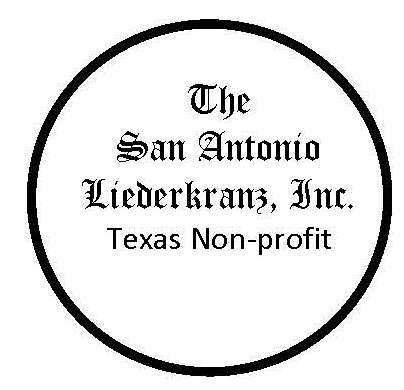 